Комплекс упражнений с мячом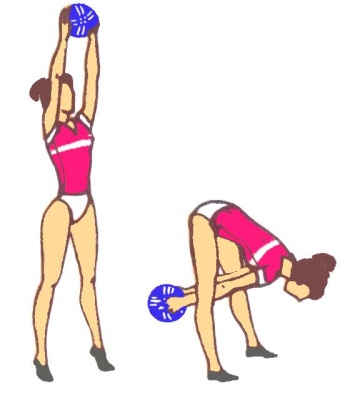 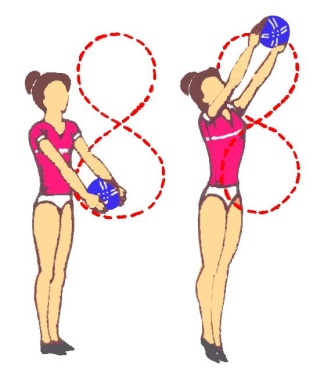 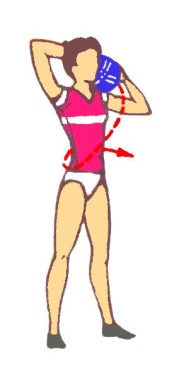 			1					2					3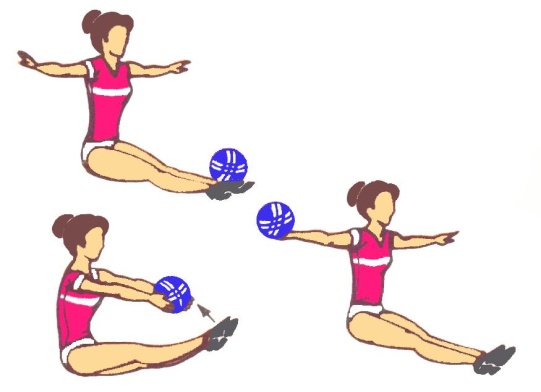 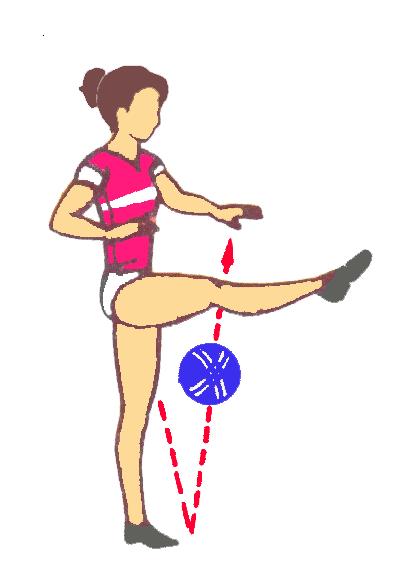 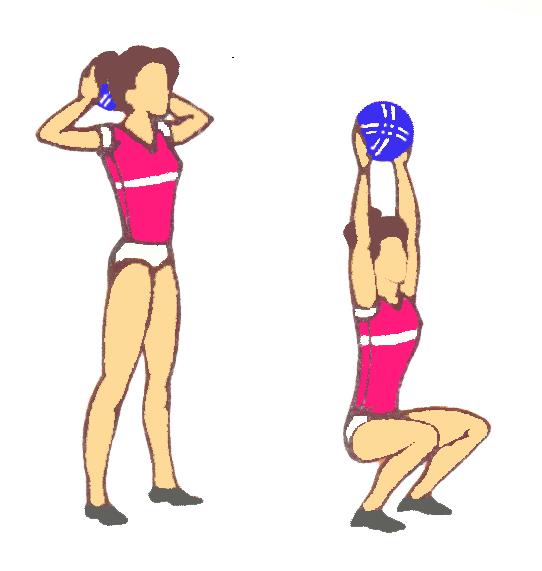 		4					5						6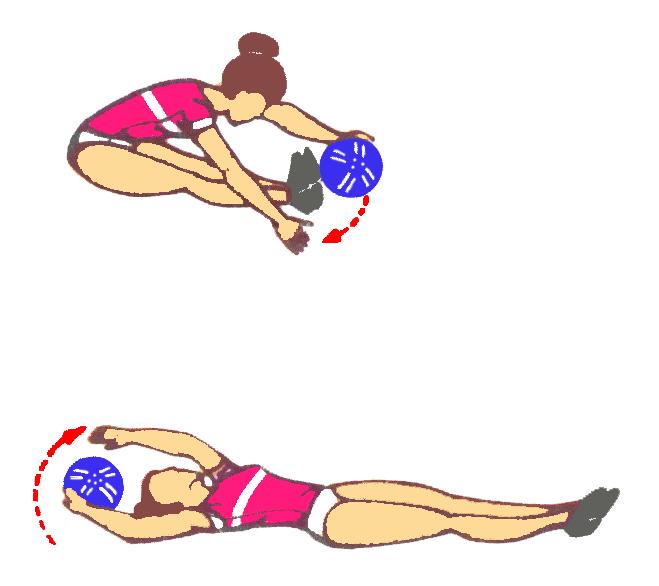 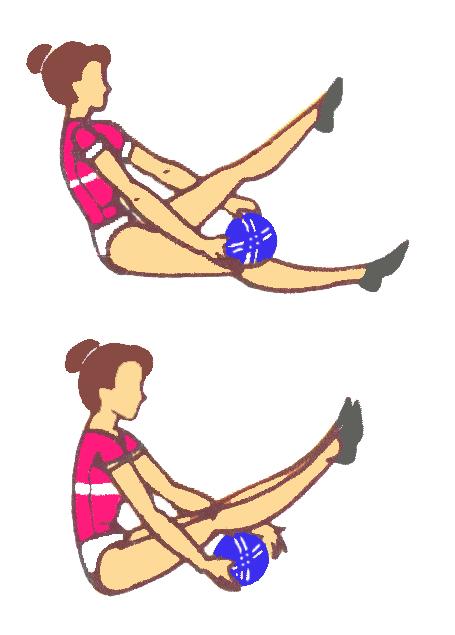 				7								8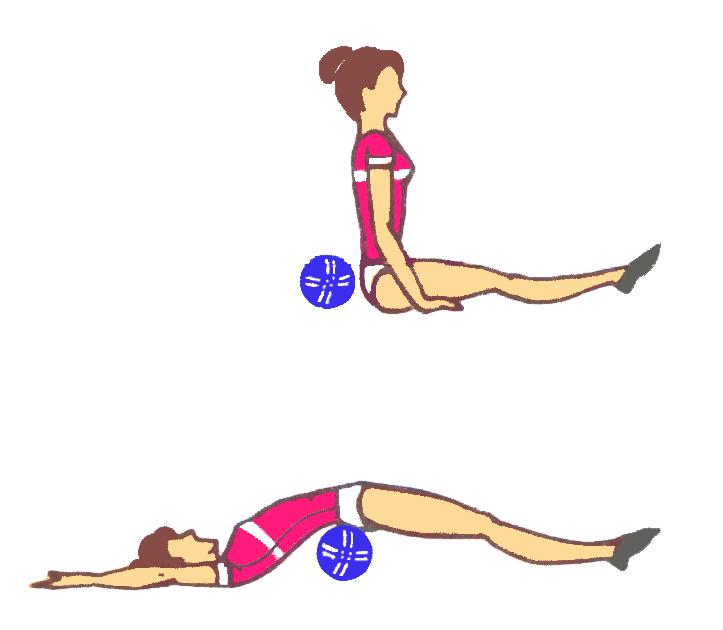 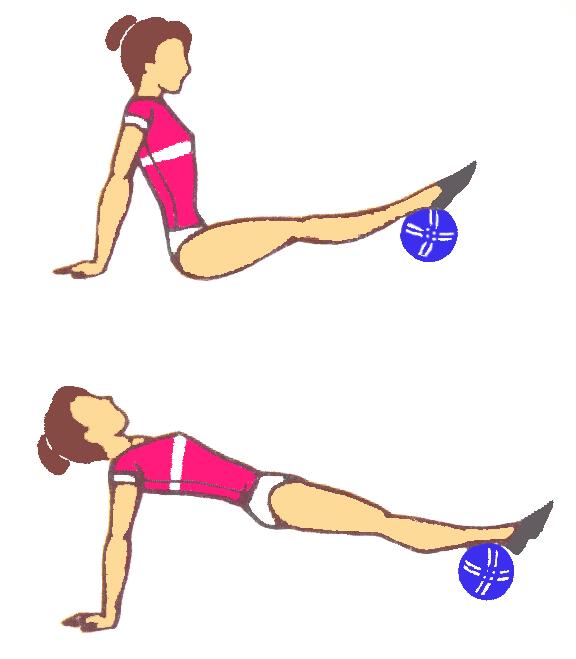 				9							10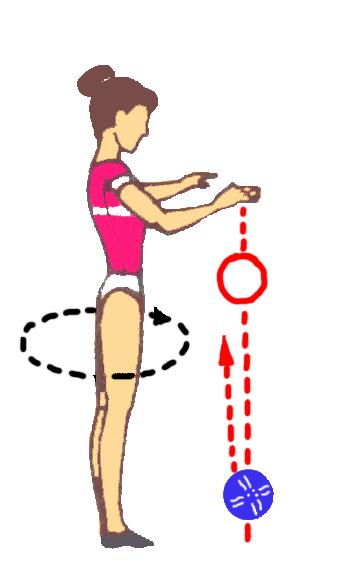 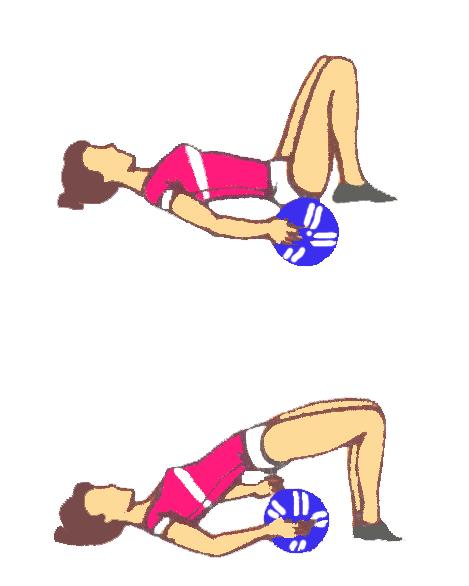 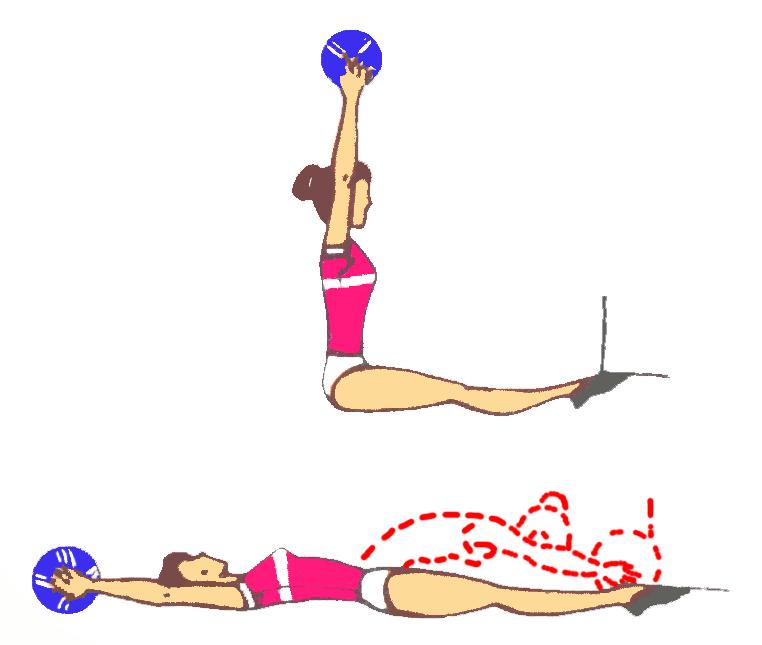 				11					12				13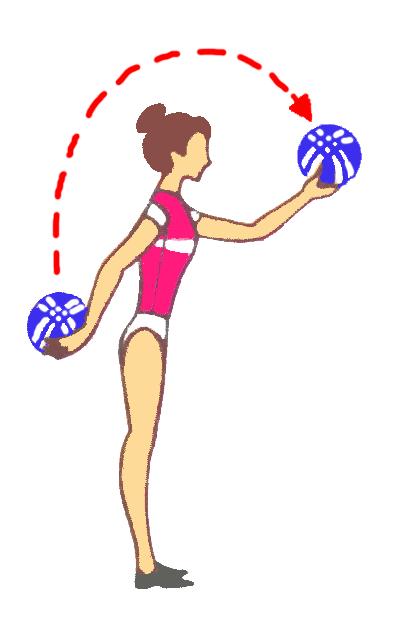 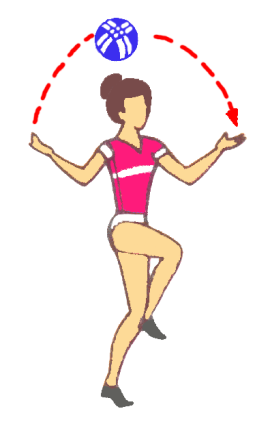 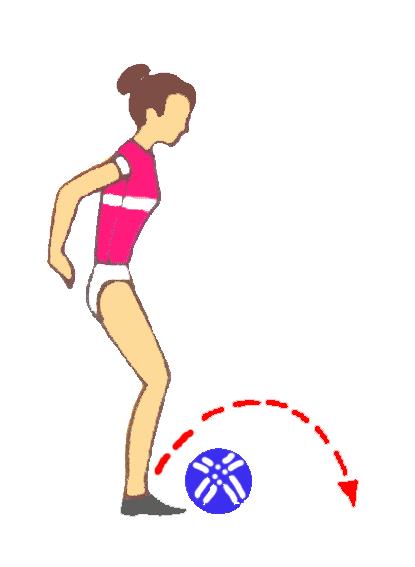 			14					15					16Комплекс упражнений со стулом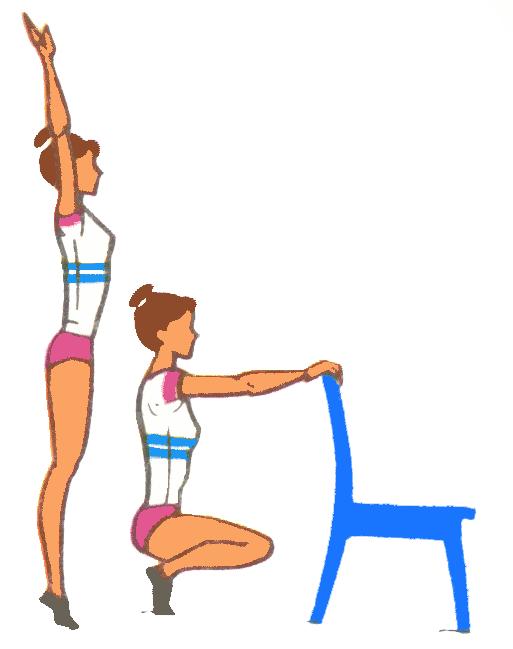 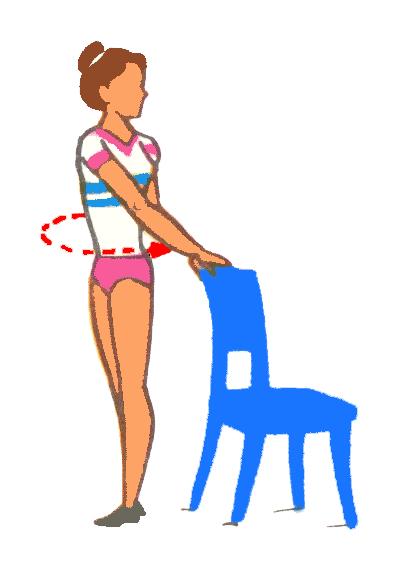 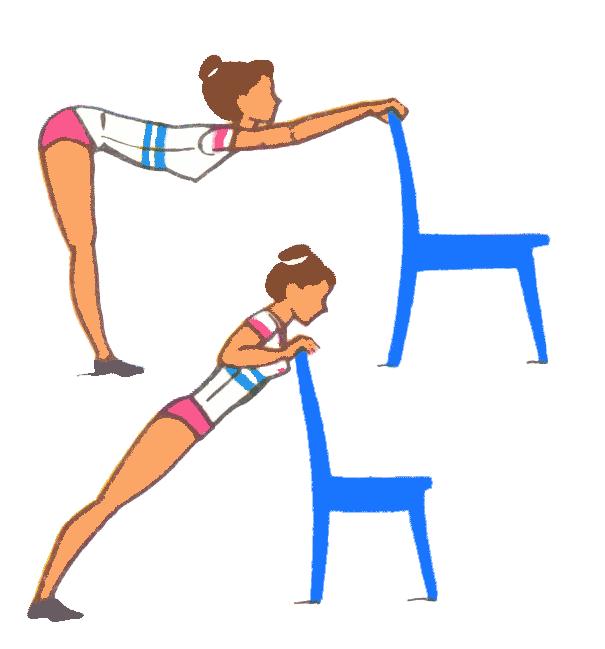 			1					2					3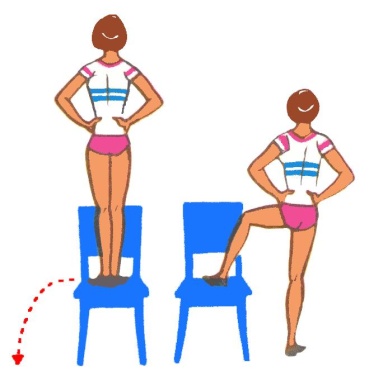 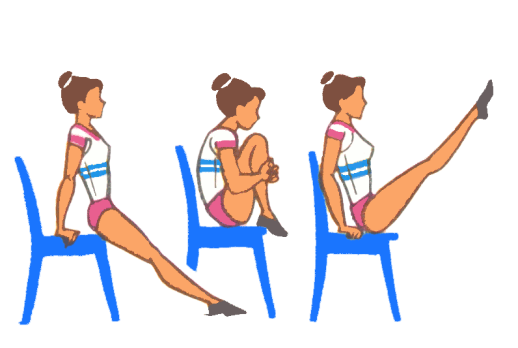 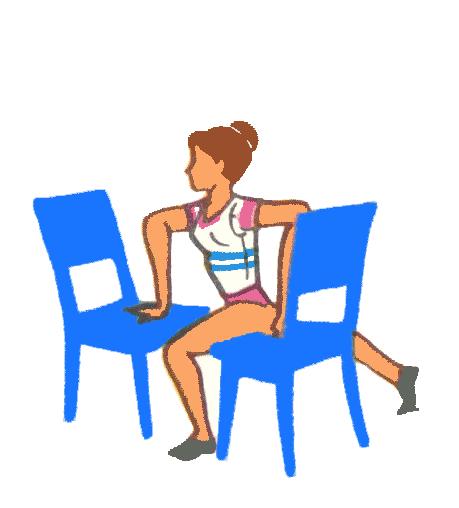 		4					5						6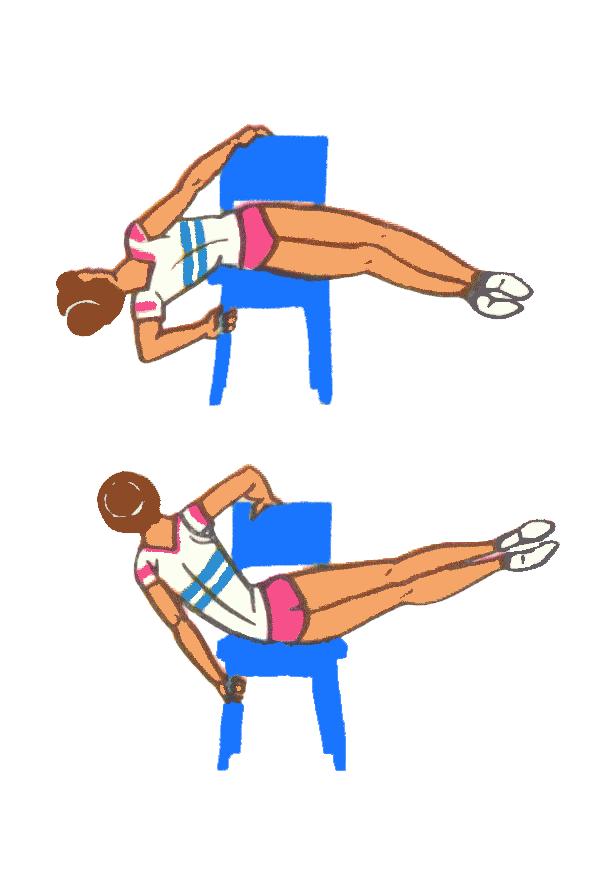 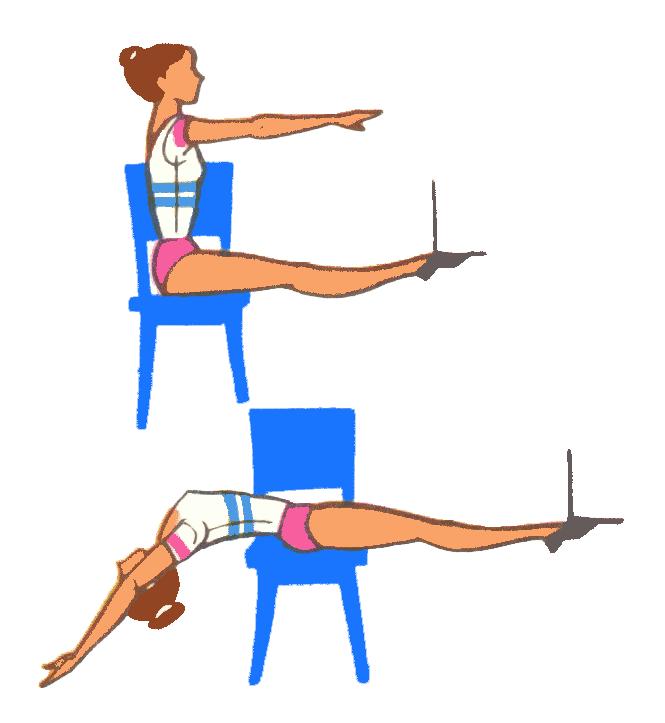 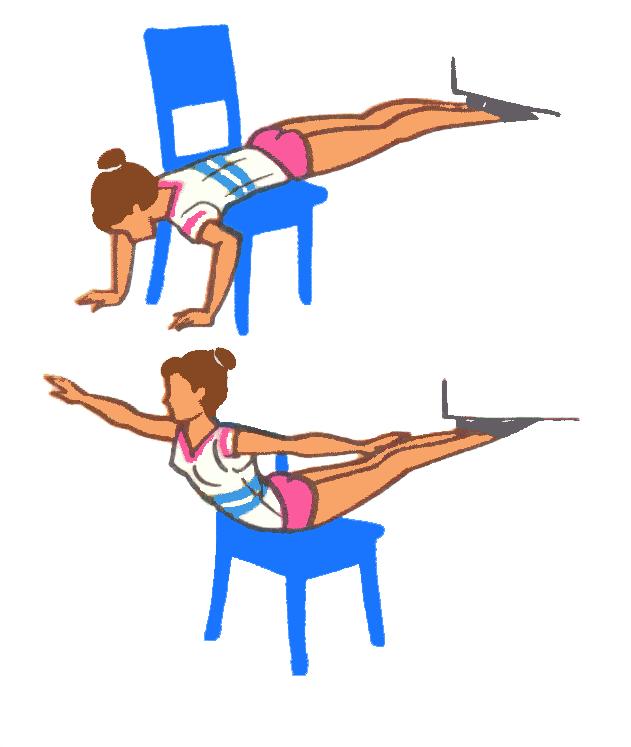 			7					8					9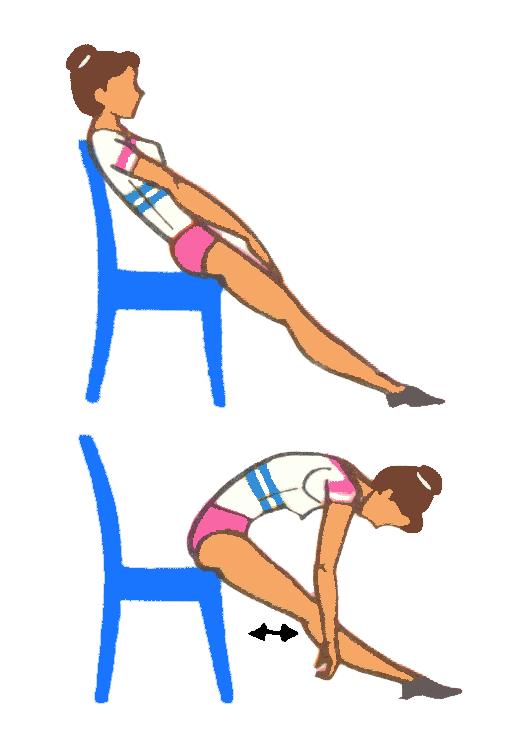 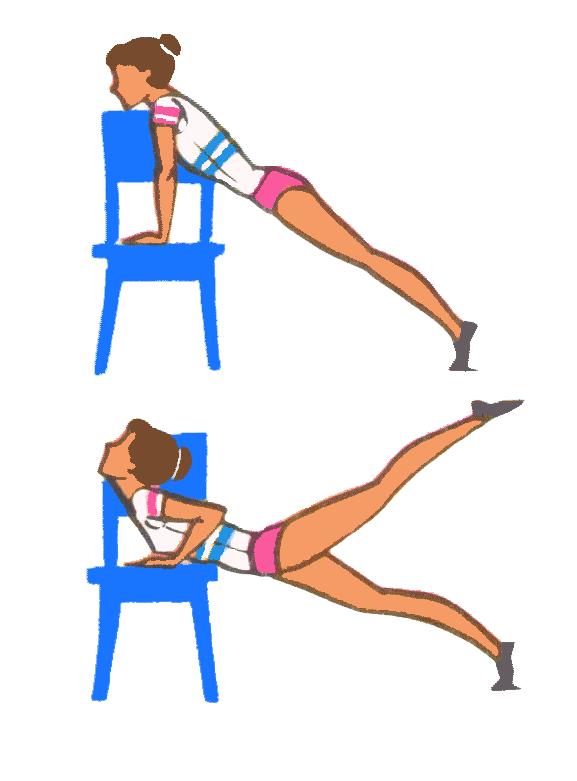 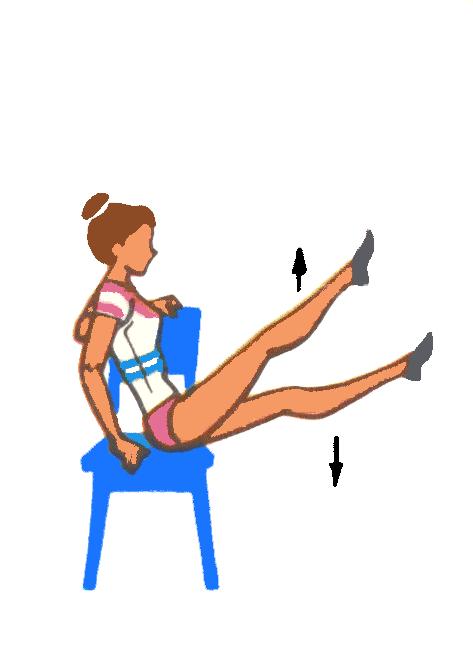 			10				11					12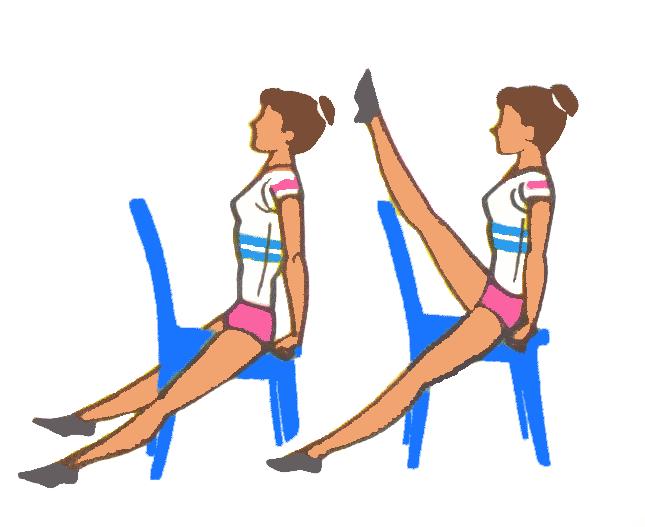 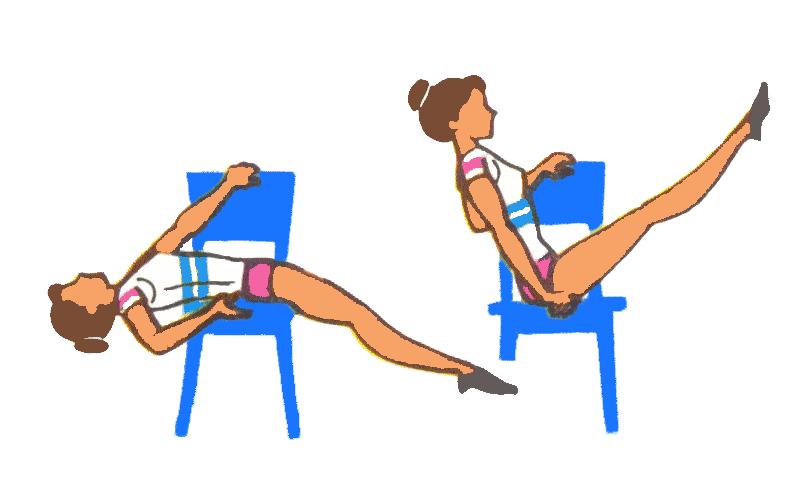 				13								14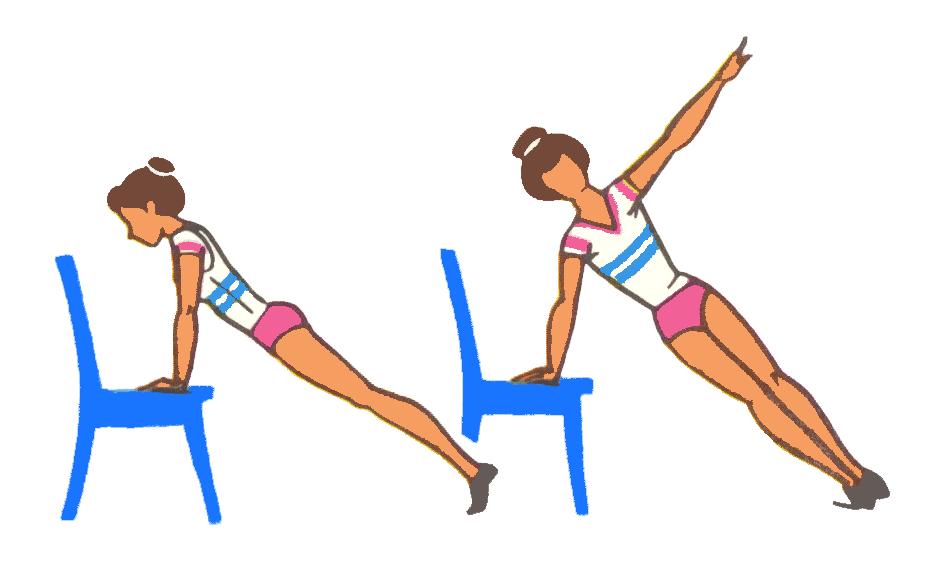 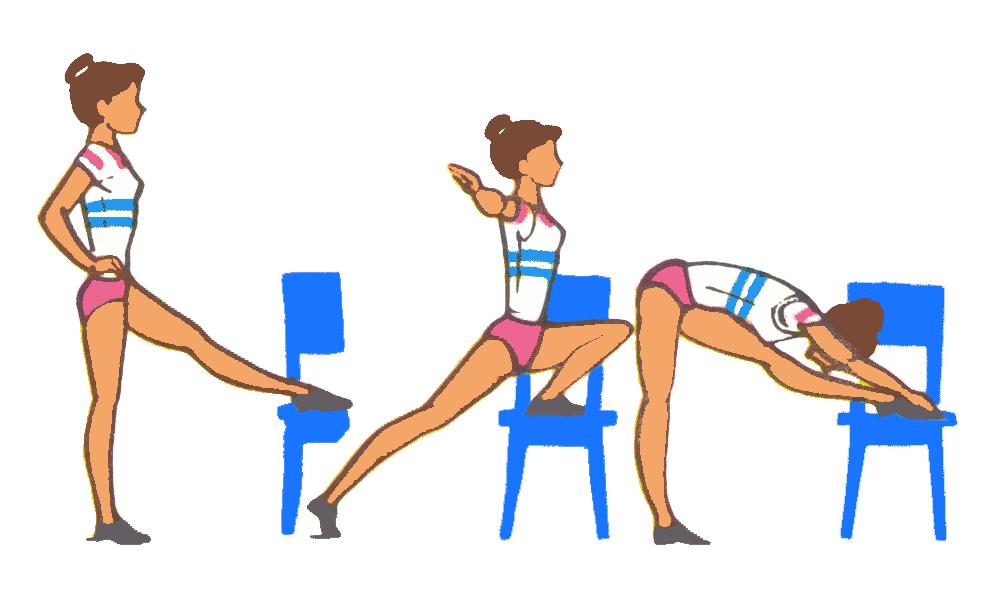 				15								16Комплекс упражнений со стулом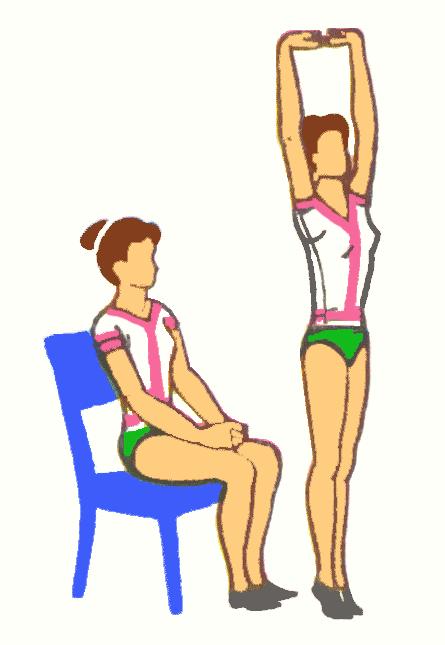 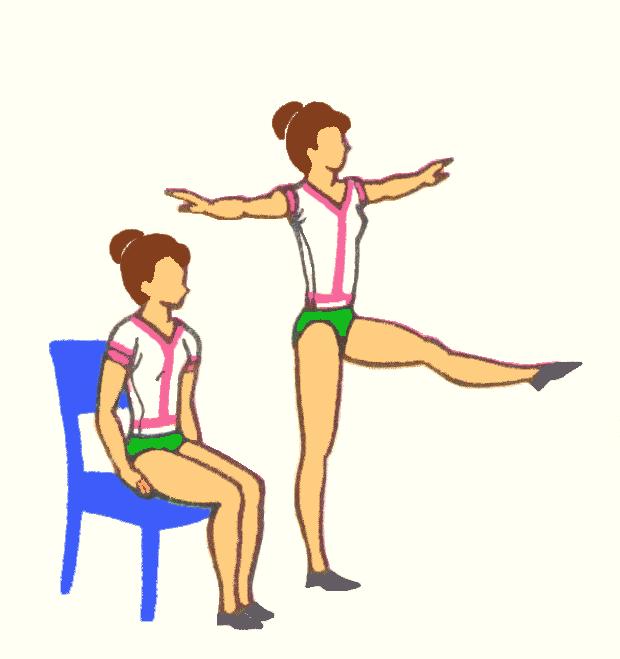 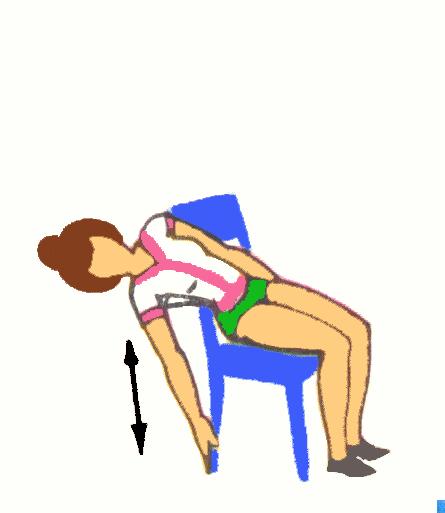 			1					2					3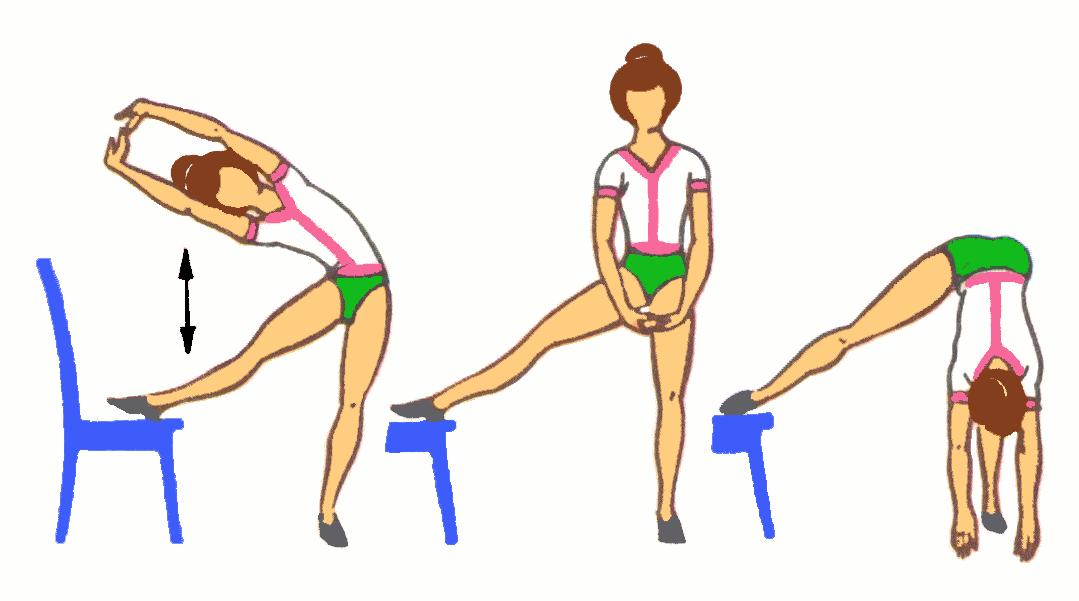 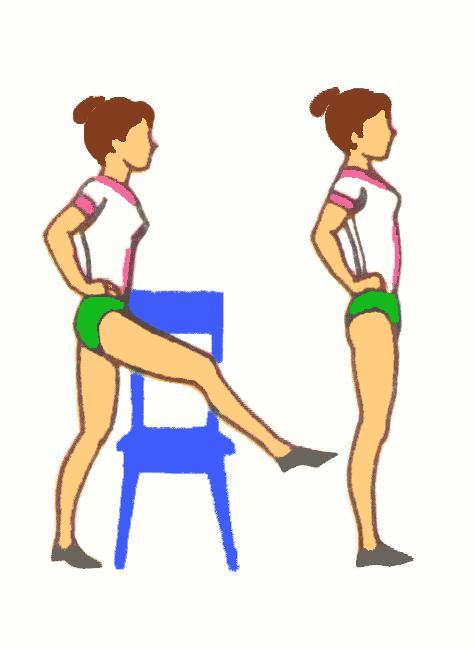 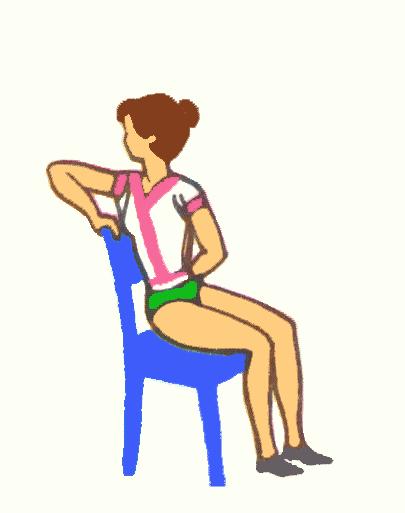 		4				5						6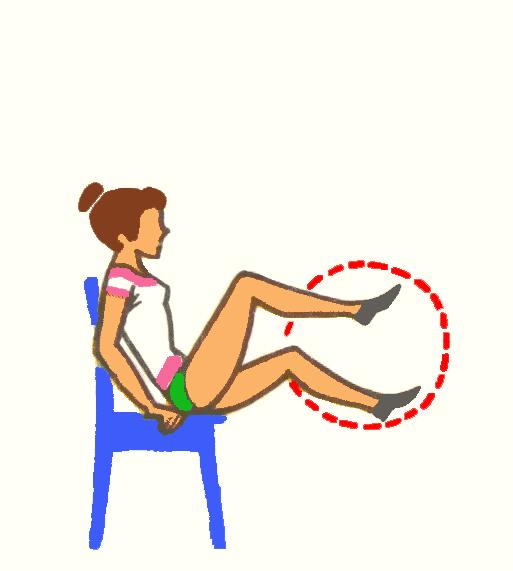 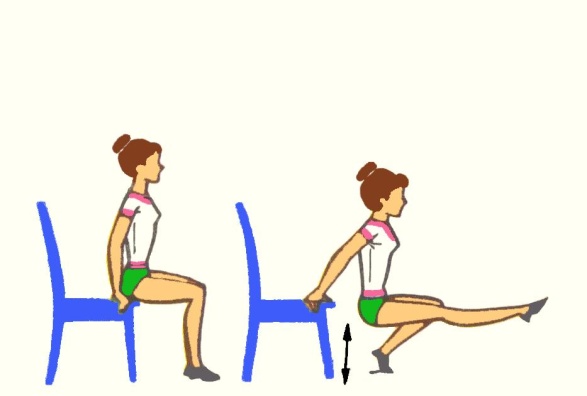 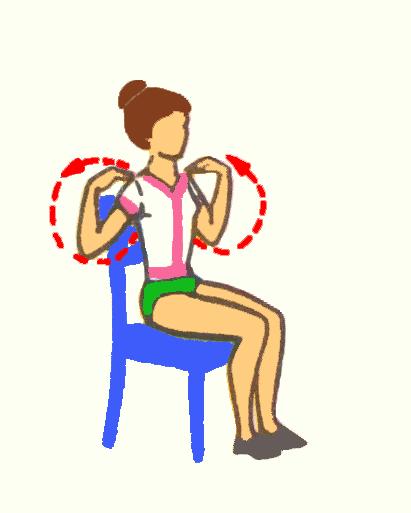 			7					8					9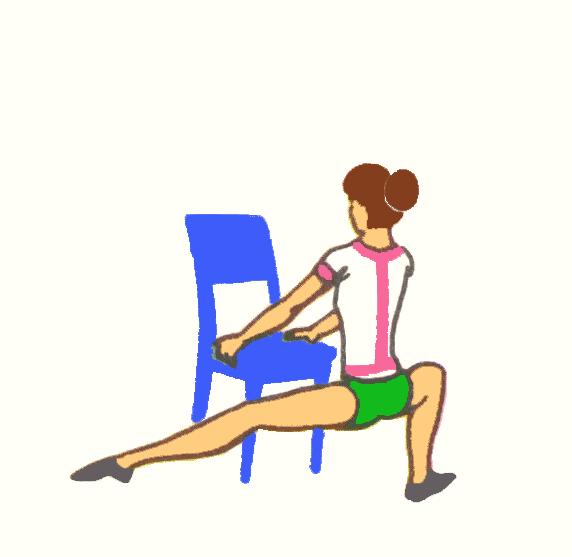 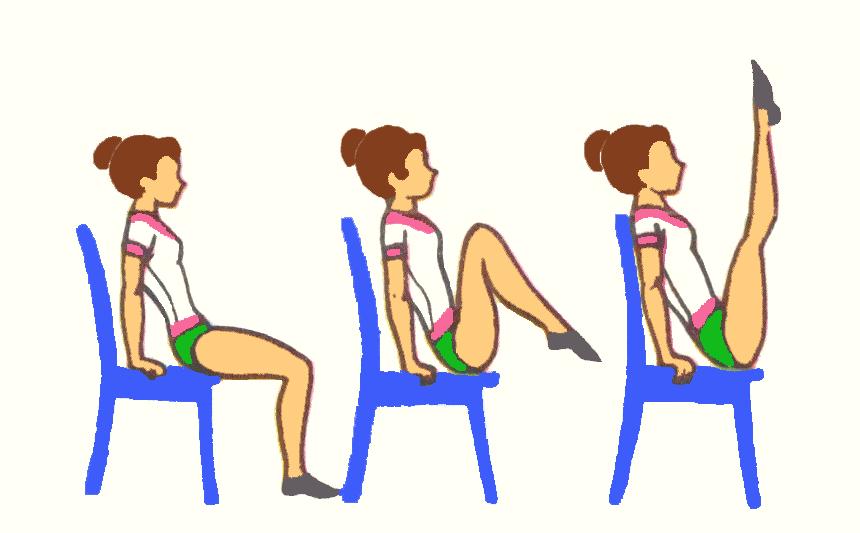 				10							11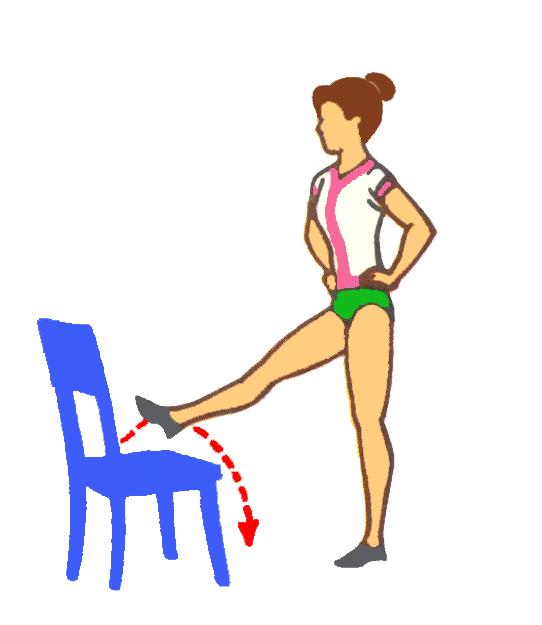 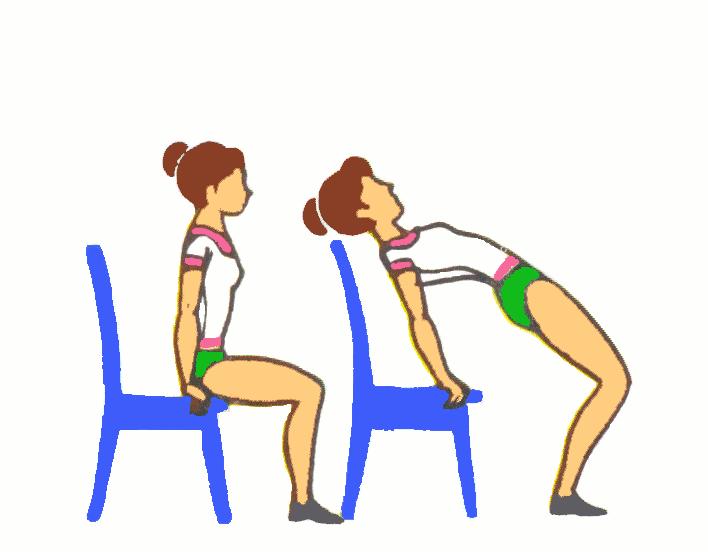 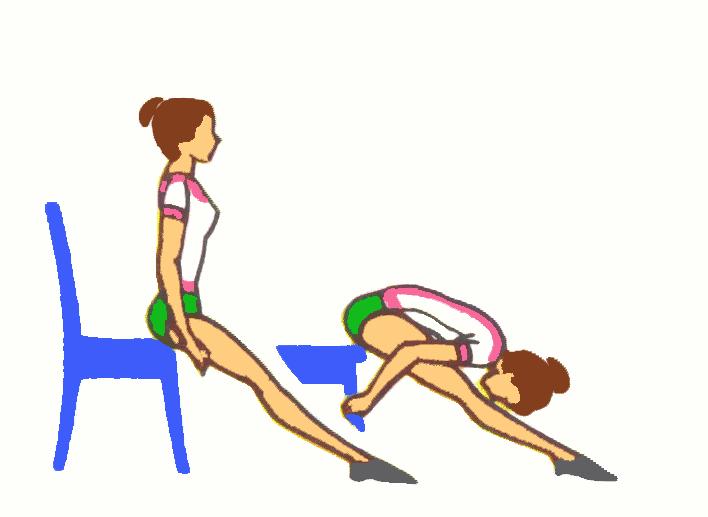 			12					13					14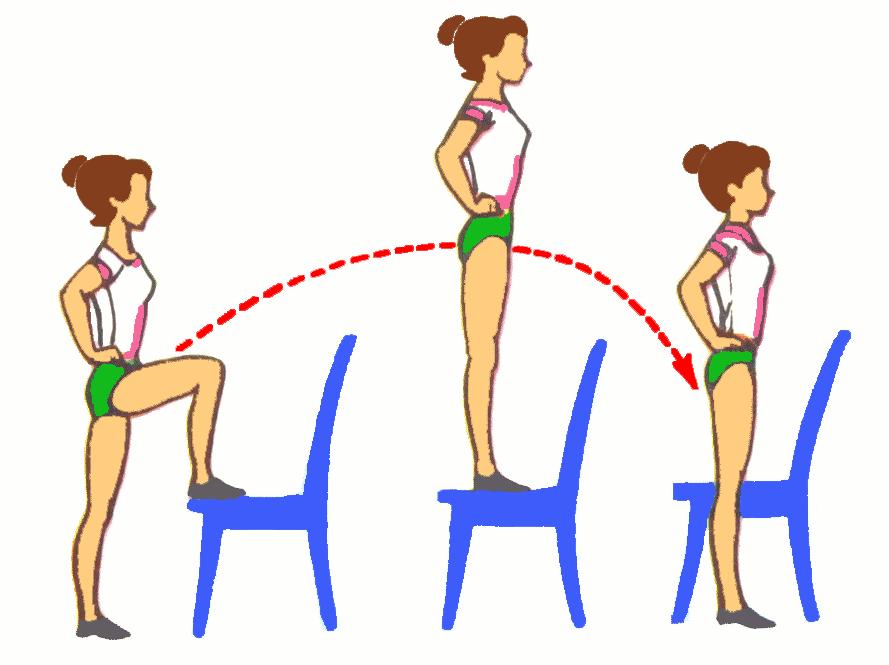 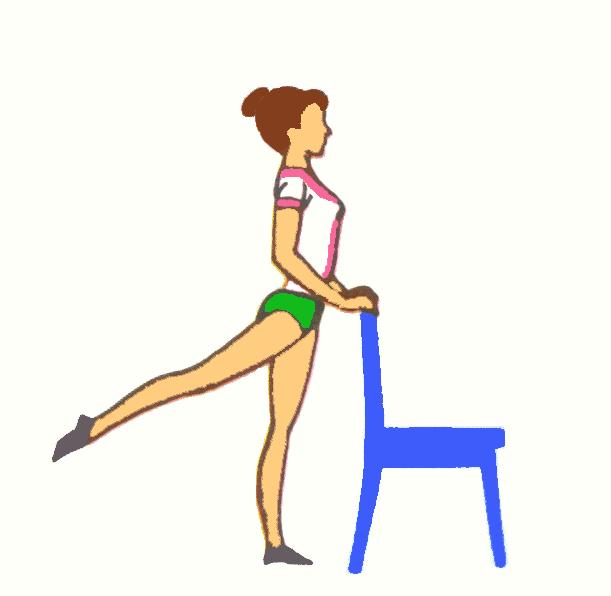 				15								16Комплекс упражнений с палкой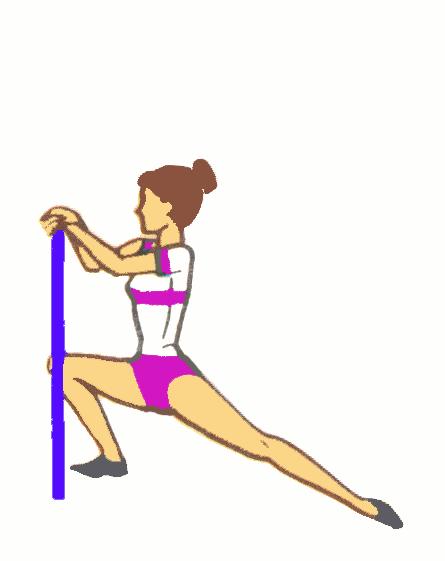 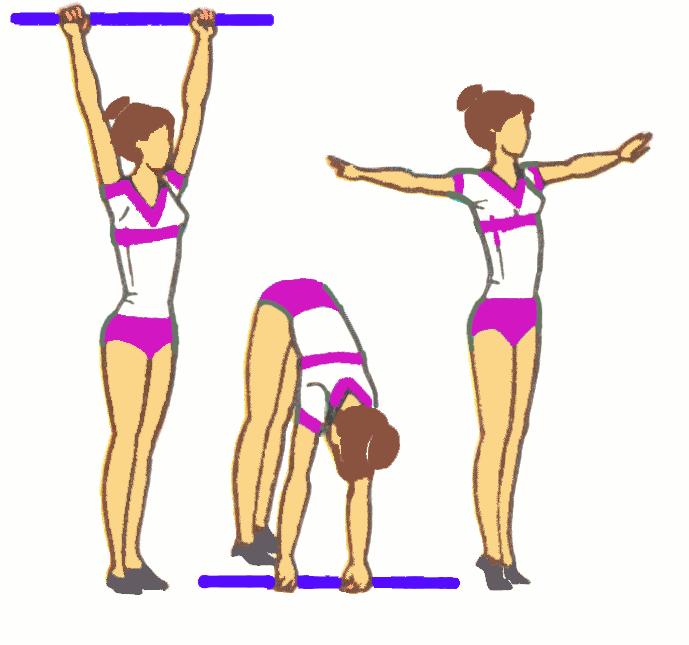 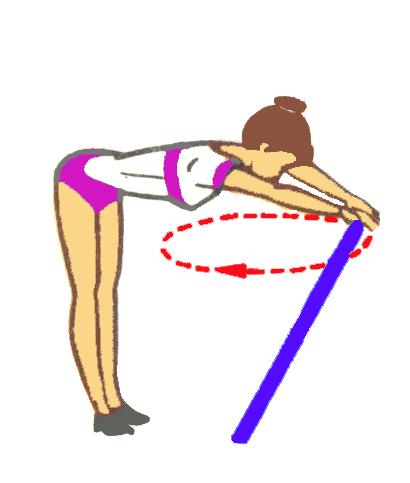 			1					2					3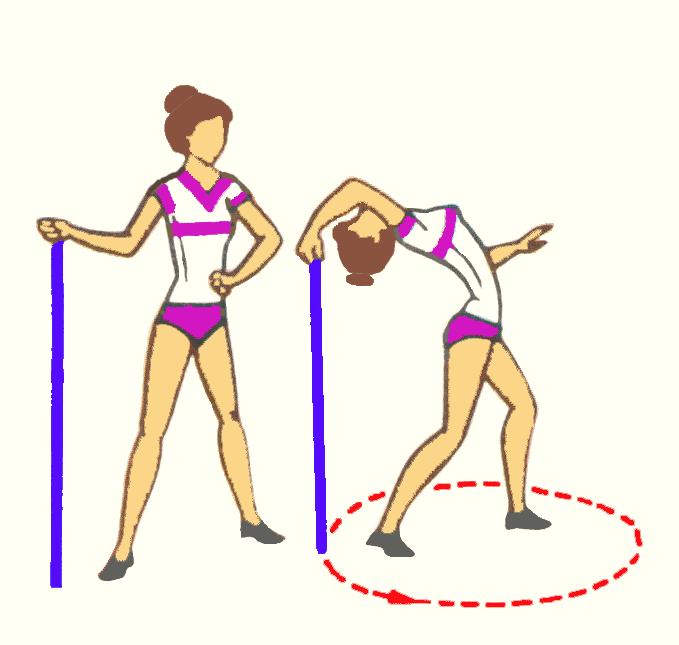 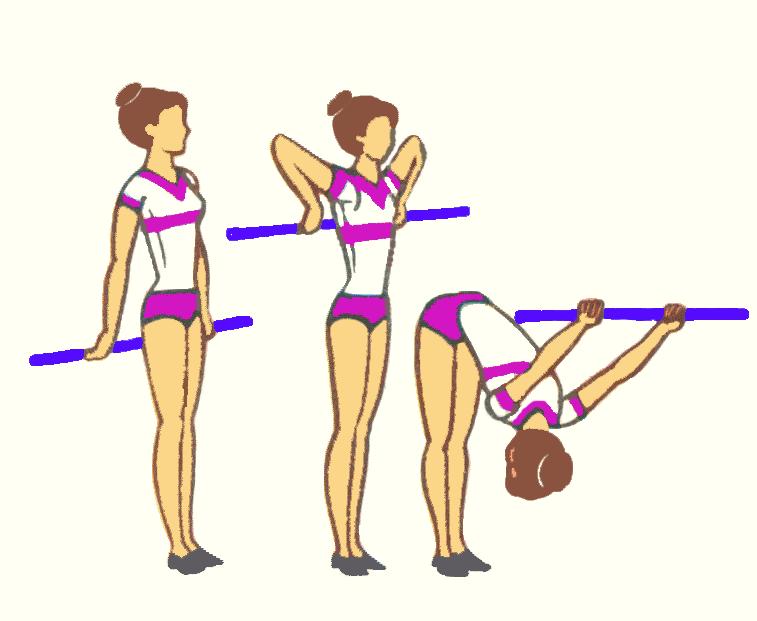 				4								5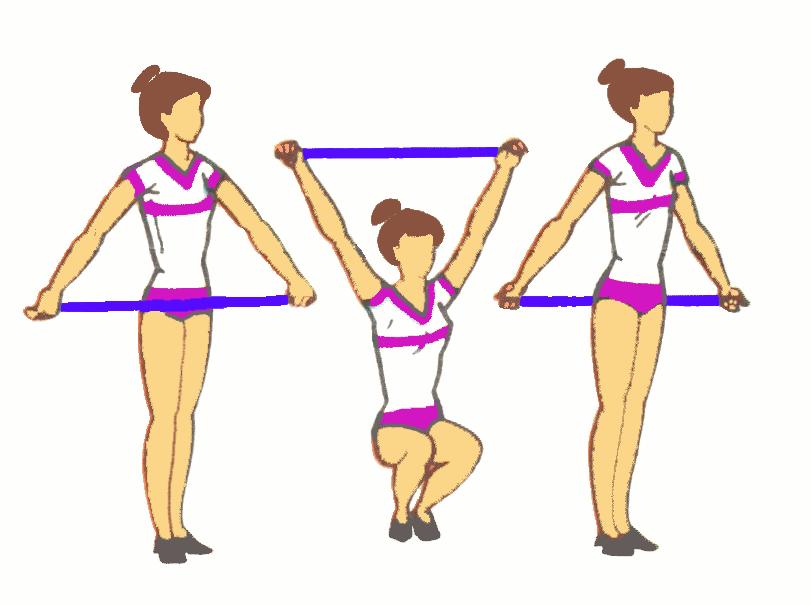 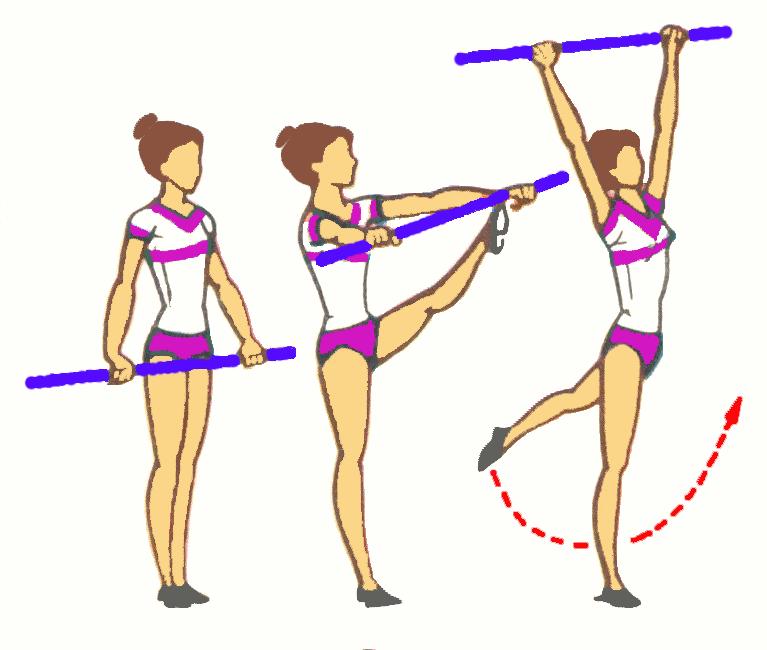 				6								7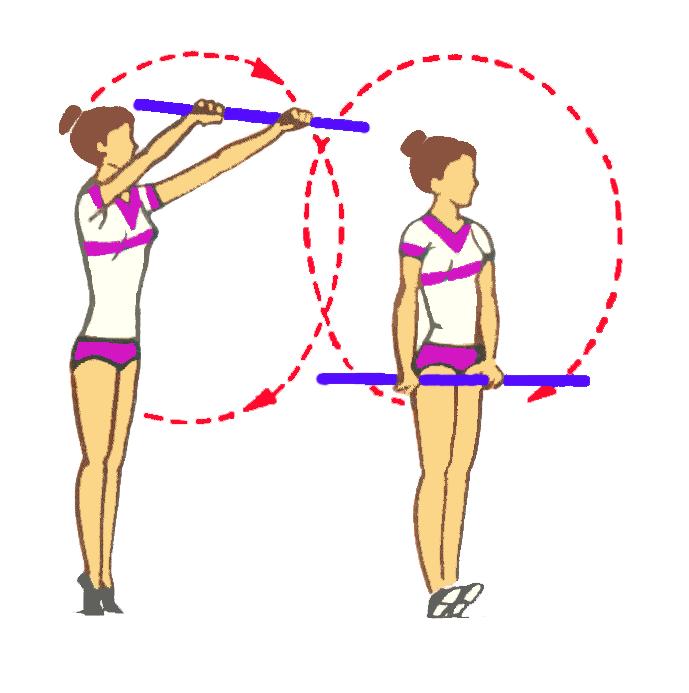 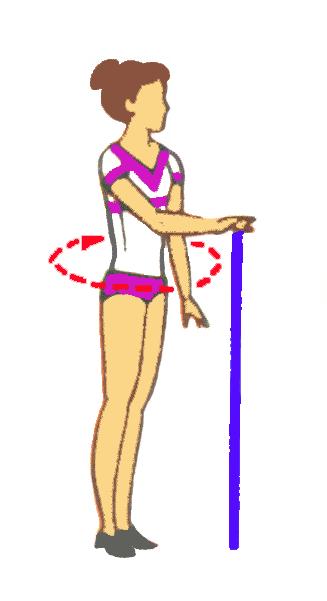 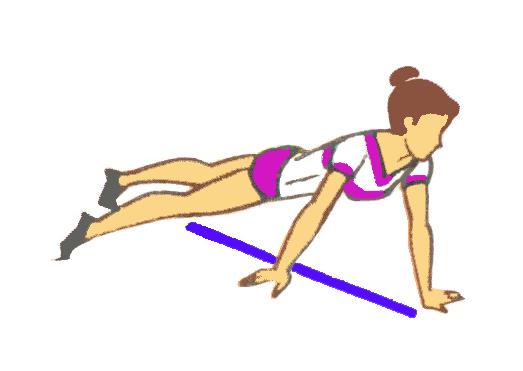 		8					9					10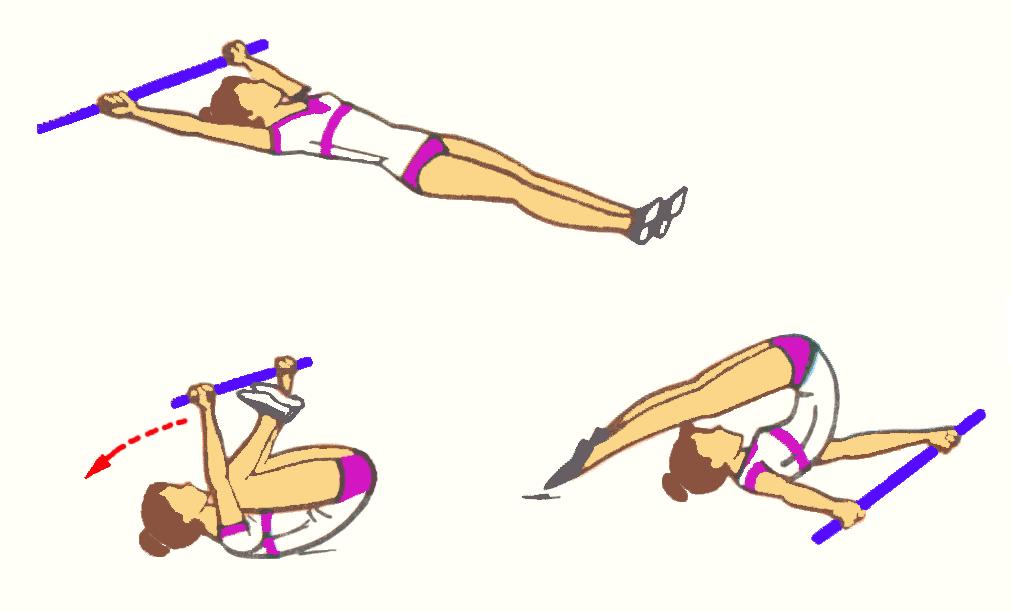 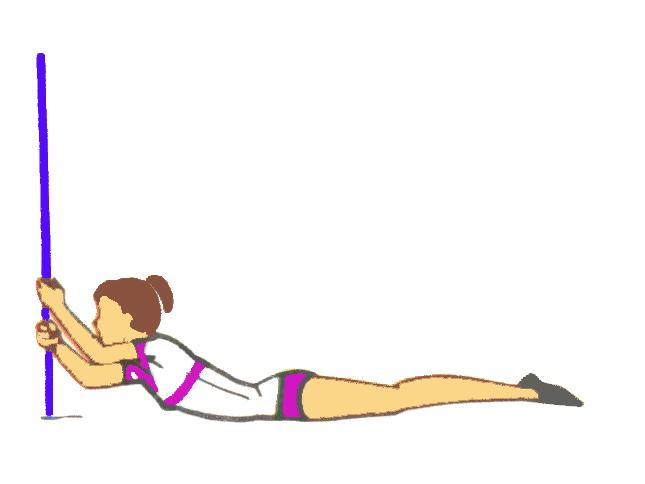 				11								12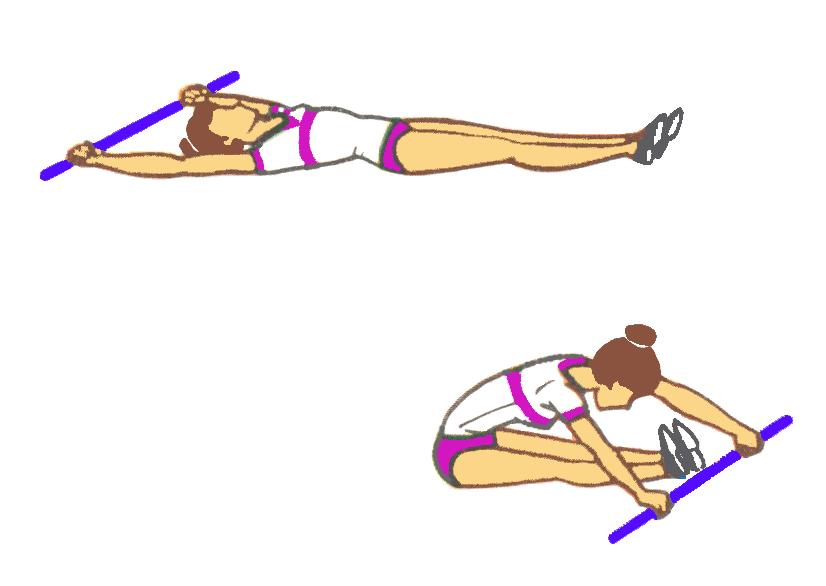 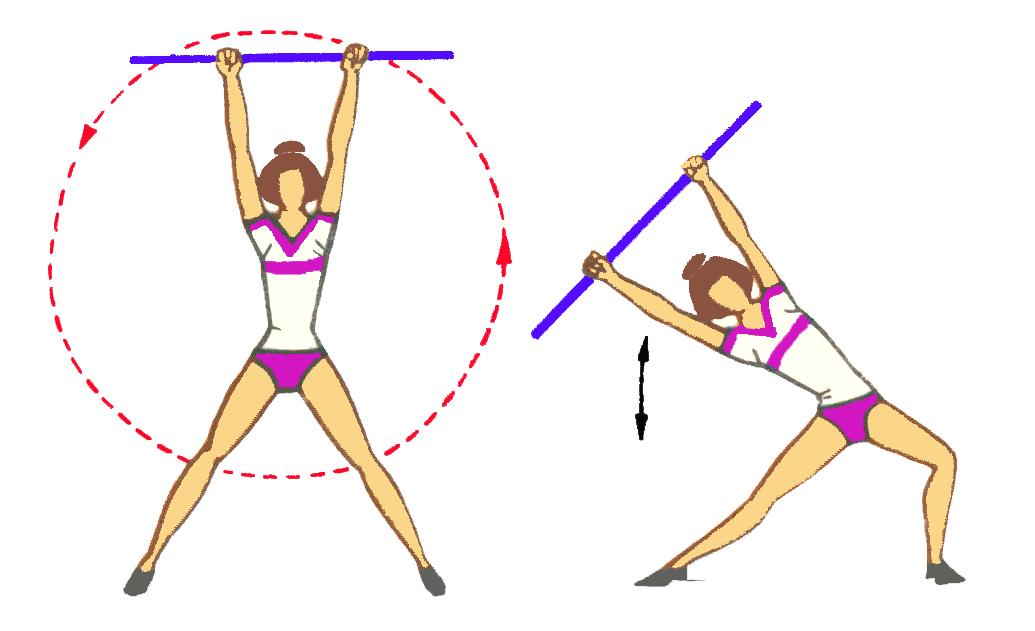 				13								14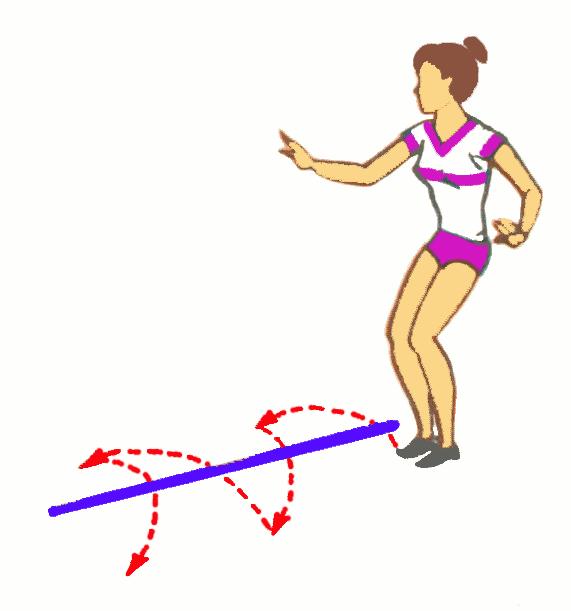 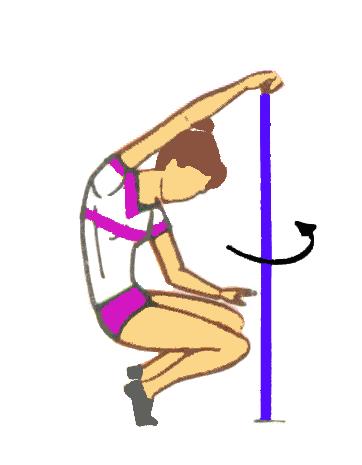 				15								16Комплекс упражнений с мячом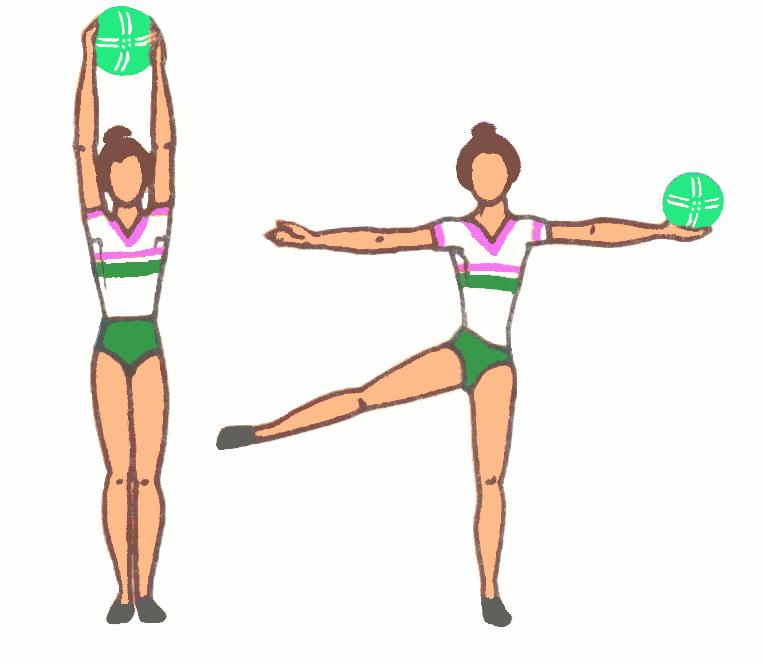 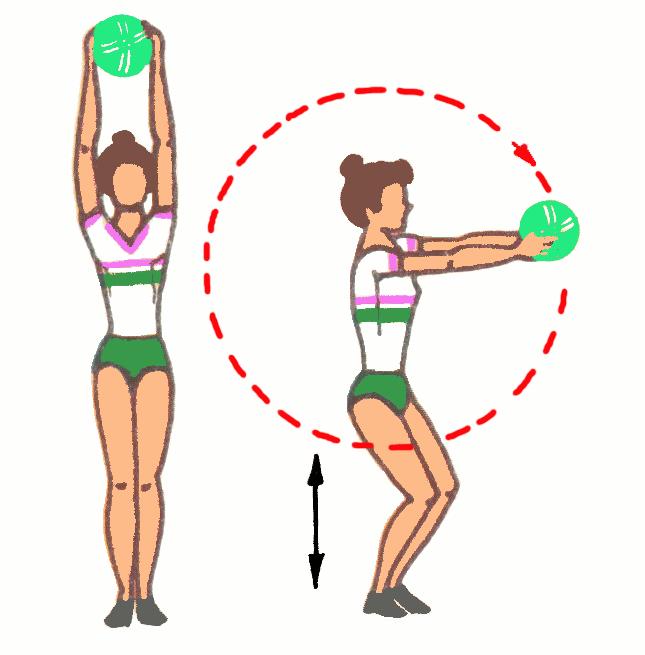 				1							2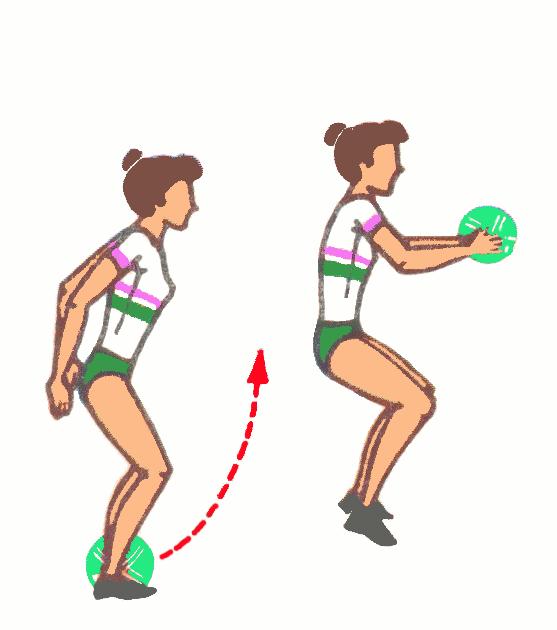 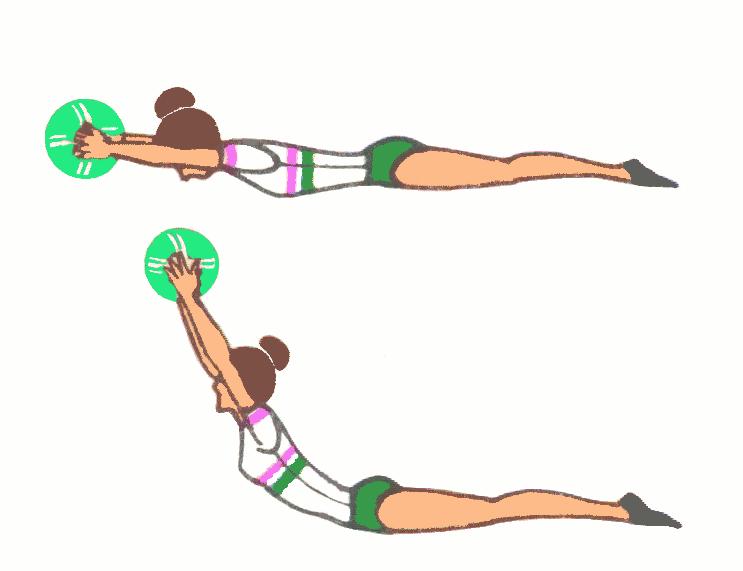 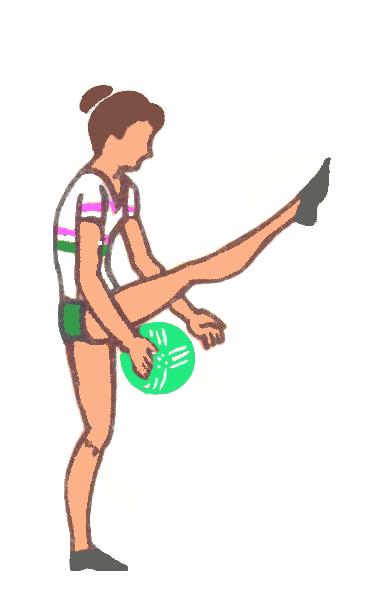 			3				4					5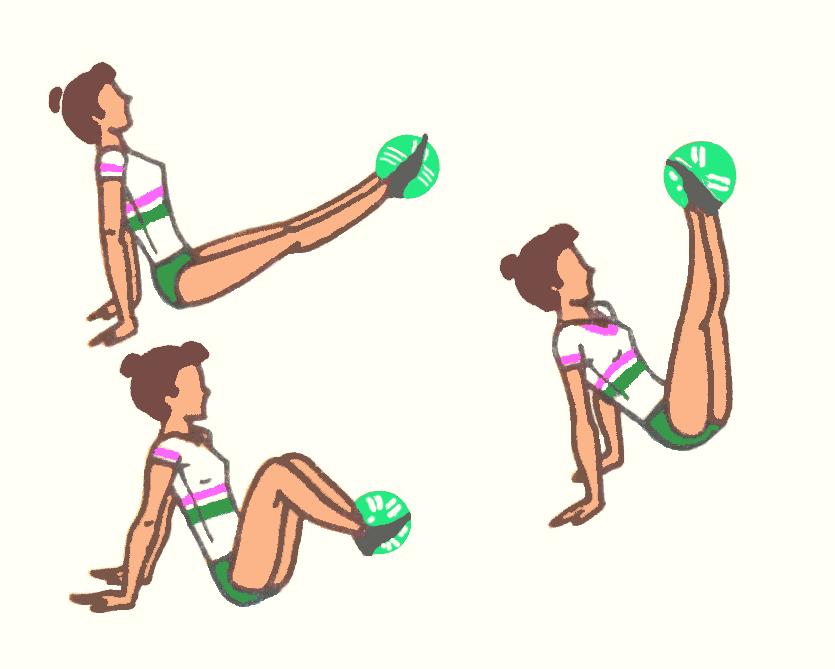 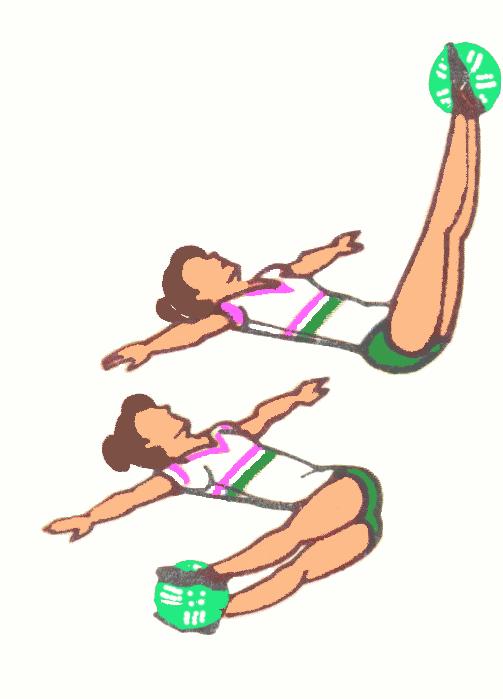 				6								7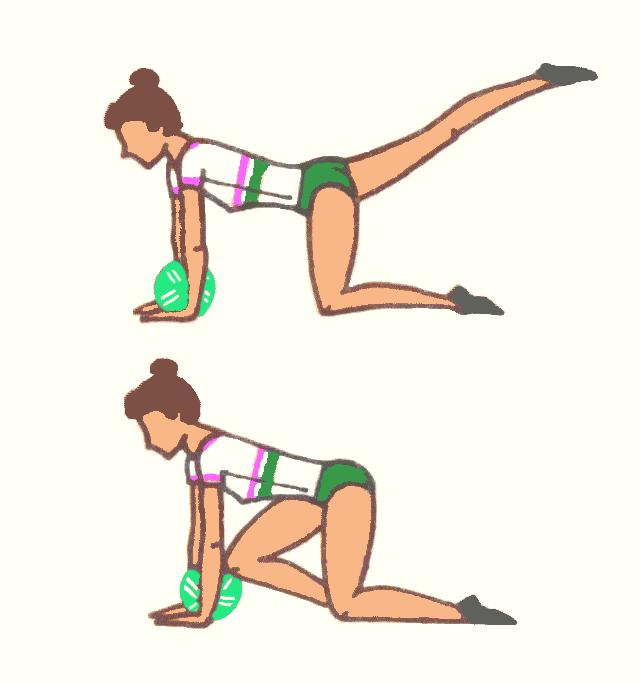 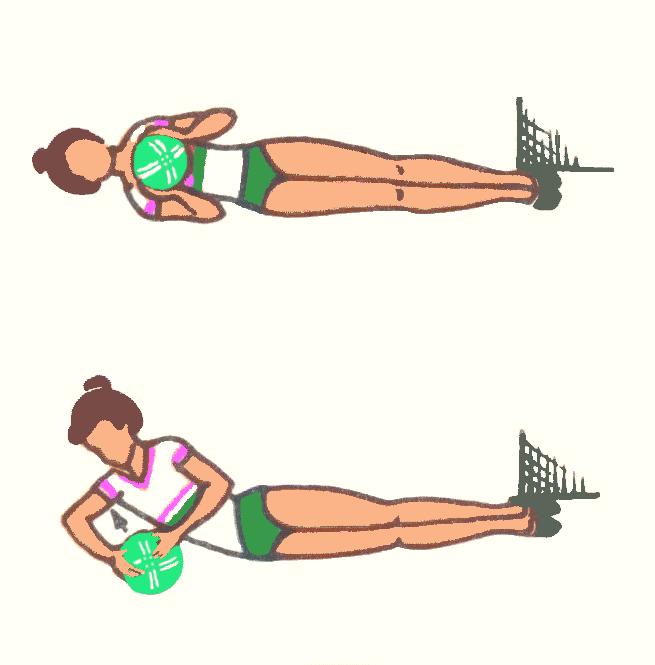 				8							9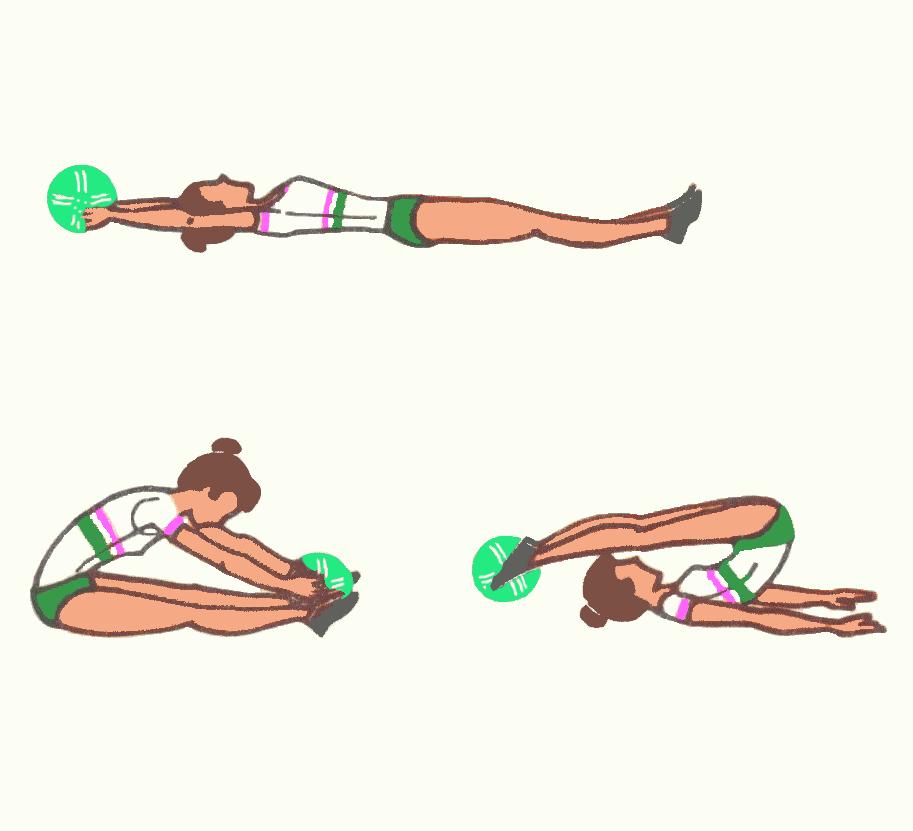 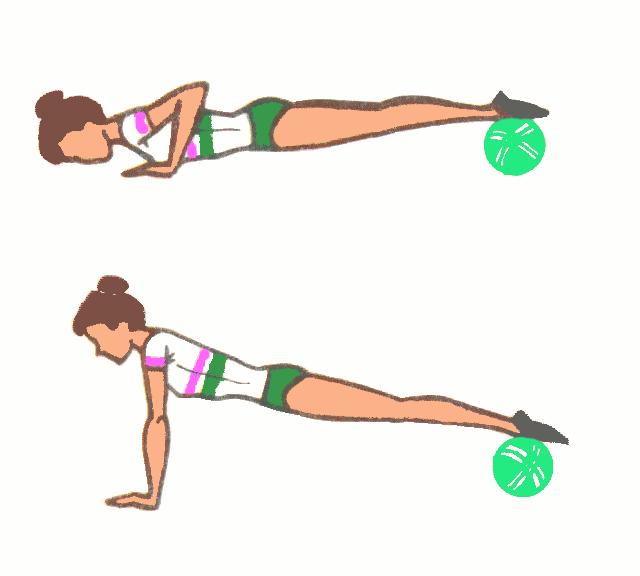 				10								11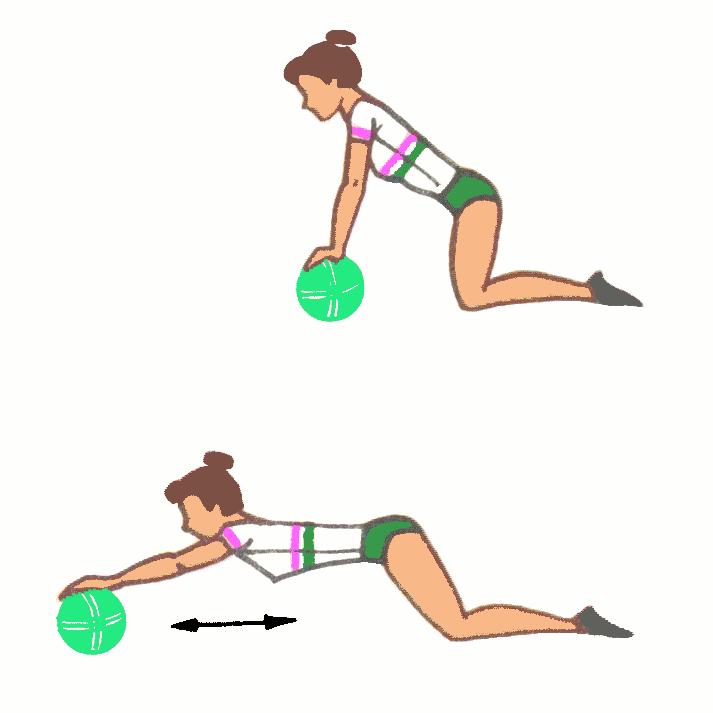 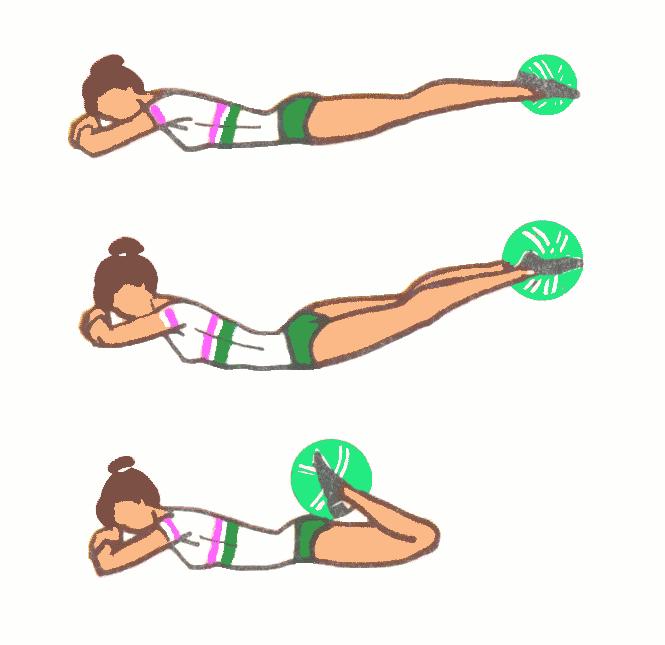 				12							13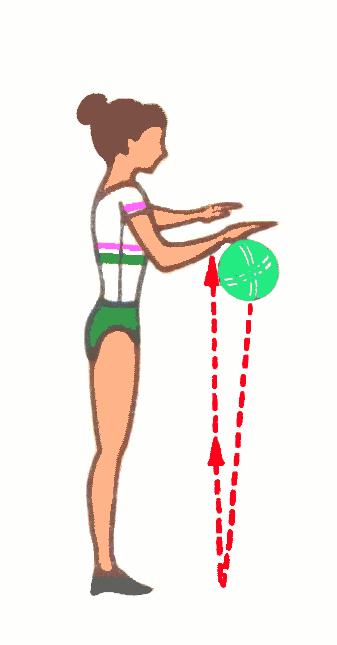 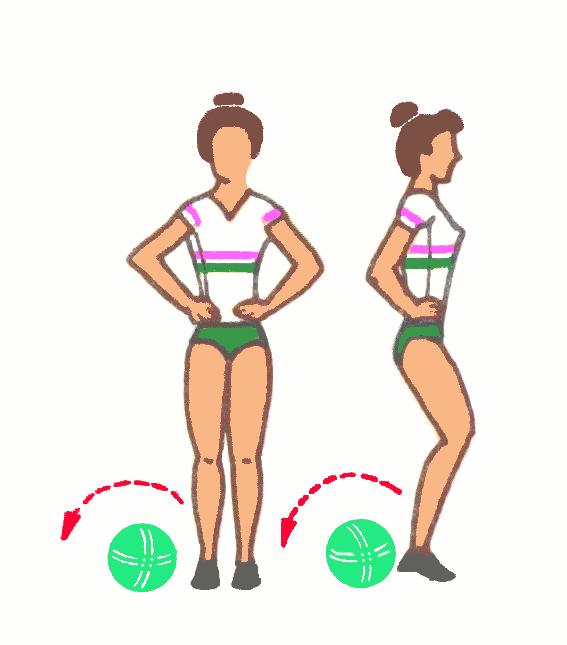 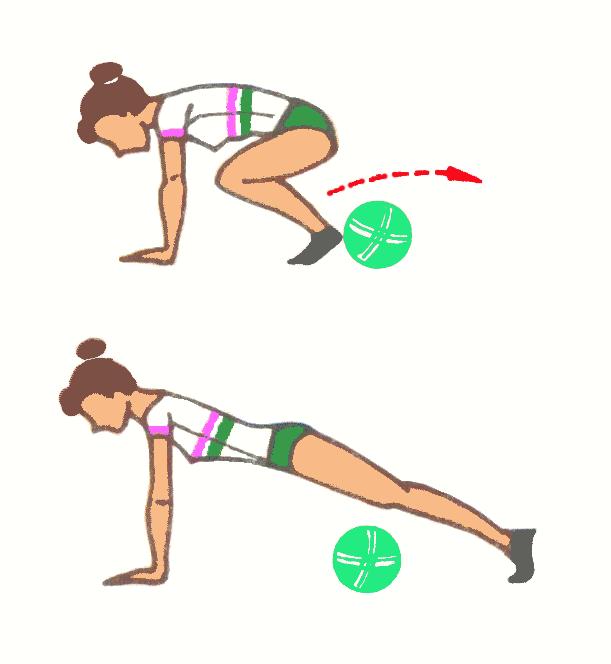 			14						15				16